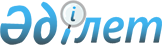 Об организации и обеспечении приписки граждан мужского пола, достигшим в  2012 году семнадцатилетнего возраста к призывному участку Сузакского
района
					
			Утративший силу
			
			
		
					Постановление акимата Созакского района Южно-Казахстанской области от 17 января 2012 года N 14. Зарегистрировано Управлением юстиции Созакского района Южно-Казахстанской области 30 января 2012 года N 14-12-134. Утратило силу в связи с истечением срока применения - письмо Созакского районного акимата Южно-Казахстанской области от 3 августа 2012 года N 1776      Сноска. Утратило силу в связи с истечением срока применения -  письмо Созакского районного акимата Южно-Казахстанской области от 03.08.2012 N 1776.

      В соответствии с подпунктом 8) пункта 1 статьи 31 Закона Республики Казахстан от 23 января 2001 года «О местном государственном управлении и самоуправлении в Республике Казахстан», статьей 17 Закона Республики Казахстан от 8 июля 2005 года «О воинской обязанности и воинской службе» и постановлением Правительства Республики Казахстана от 5 мая 2006 года за № 371 «Об утверждении Правил о порядке ведения воинского учета военнообязанных и призывников в Республике Казахстан», акимат района ПОСТАНОВЛЯЕТ:



      1. Провести в январе - марте 2012 года приписку граждан Республики Казахстан мужского пола 1995 года рождения, достигших в 2012 году семнадцатилетнего возраста в призывном участке Отдела по делам обороны Сузакского района.



      2. Для проведения приписки граждан 1995 года рождения в призывном участке создать приписную комиссию в следующем составе: 

      3. Рекомендовать Сузакской районной поликлинике (главный врач Г. Аккозиева - по согласованию):

      1) в целях организации медицинского освидетельствования граждан 1995 года рождения, обеспечение медицинской комиссии необходимым медицинским оборудованием и медикаментами;

      2) обеспечение в кратчайшие сроки прохождения стационарного обследования приписываемых, направленных приписной комиссией;

      3) обеспечение своевременного и беспрерывного прохождения приписываемых флюорографического и электрокардиологического обследовании, сдачи общих анализов.



      4. Рекомендовать Отделу по делам обороны Сузакского района (временно исполняющие обязанности начальника отдела Б. Асанов – по согласованию);

      1) в период приписки совместно с Отделом образования Сузакского района организацию и проведение воспитательных, разъяснительных работ среди допризывной молодежи по военно-патриотическим вопросам;

      2) представление к 5 апреля 2012 года акиму района информации об итогах проведения приписки и о работе приписной комиссии.



      5. Отделу образования Сузакского района (начальник отдела - Б. Жумадил) и акимам сельских округов.

      1) своевременно предоставить в Отдел по делам обороны Сузакского района списки и документы допризывной молодежи, контролировать своевременное распространение повесток;

      2) организовать своевременное прибытие приписываемых согласно утвержденного графика на призывной участок и обратно в сопровождении преподавателей-организаторов начальной военной подготовки и специалистов воинско-учетного стола.



      6. Рекомендовать Отделу внутренних дел Сузакского района (начальник отдела С.Касымбеков - по согласованию):

      1) оказание содействия в розыске и доставке на призывной пункт лиц, уклоняющихся от приписки, а также выделения одного сотрудника для поддержания порядка на призывном пункте;

      2) после 1 апреля 2012 года осуществление розыска и задержания лиц, уклонившихся от выполнения воинской обязанности.



      7. На время работы в призывном участке членам комиссии по приписке граждан к призывному участку и медицинским работникам сохранить их рабочие места, занимаемые должности и заработные платы.



      8. Контроль за исполнением настоящего постановления возложить на заместителя акима района Б. Алмаганбетову.



      9. Настоящее постановление вводится в действие со дня его первого официального опубликования.      Аким района                                Мейрбеков Б.      СОГЛАСОВАНО:

      Временно исполняющие обязанности

      начальника отдела по делам

      обороны Сузакского района

      ________________Асанов Бауыржан Максутханович

      «17» января 2012 года      Начальник отдела внутренних

      дел Сузакского района

      ________________Касымбеков Сарсен

      «17» января 2012 года      Главный врач Сузакской

      районной поликлиники

      ________________Аккозиева Гулжанат

      «17» января 2012 года 
					© 2012. РГП на ПХВ «Институт законодательства и правовой информации Республики Казахстан» Министерства юстиции Республики Казахстан
				Асанов Бауыржан Максутханович временно исполняющие обязанности начальника районного отдела по делам обороны, председатель комиссии (по согласованию);Сатыбалды Агадил Болатулы специалист районного отдела внутренней политики, заместитель председателя комиссии;члены комиссии:Курбанов Сапар заместитель начальника районного отдела внутренних дел, (по согласованию); Казбеков Мухамеджан врач-терапевт районной поликлиники, председатель медицинской комиссии (по согласованию); Байдуллаева Жанар медицинская сестра районной поликлинике, секретарь комиссии (по согласованию). 